DM/KT/542-2/84/21/ASZ	WOJEWÓDZTWO ŚLĄSKIEWzór powiadomienia do systemu RSOAndrzej SzczygiełNaczelnik Regionalnego WydziałuMonitoringu Środowiska w KatowicachDMŚ, GIOŚ POZIOM 2Powiadomienie o ryzyku wystąpienia przekroczenia poziomu informowania dla pyłu zawieszonego PM10 w powietrzu – AKTUALIZACJA dot. dnia 11.12.2021 r.INFORMACJE O RYZYKU PRZEKROCZENIA POZIOMU INFORMOWANIAINFORMACJE O RYZYKU PRZEKROCZENIA POZIOMU INFORMOWANIAZagrożenieRyzyko wystąpienia przekroczenia poziomu informowania (100 µg/m3) dla pyłu zawieszonego PM10 w powietrzu.Data wystąpienia11-12.12.2021 r.Przewidywany czas trwania ryzykaOd godz. 9.00 dnia 11.12.2021 r. do godz. 24.00 dnia 12.12.2021 r.Przyczyny Warunki meteorologiczne utrudniające rozprzestrzenianie się zanieczyszczeń w sytuacji wzmożonej emisji z sektora bytowo-komunalnego.Dzień 11.12.2021r.Na podstawie prognoz jakości powietrza i wyników pomiarów, na poniższym obszarze, ze względu na pył zawieszony PM10, prognozowana jest zła jakość powietrza, szczególnie w godzinach porannych, wieczornych i nocnych.Obszar ryzyka wystąpienia przekroczenia poziomu informowania dla pyłu PM10:Prognozowane na dzień 11.12.2021 r. przekroczenia poziomu informowania dla pyłu PM10 obejmują: powiat miasto Tychy, powiat bieruńsko-lędziński, powiat pszczyński, powiat żywiecki, dodaje się: powiat miasto Zabrze, powiat miasto Bytom, powiat miasto Gliwice, powiat miasto Piekary Śląskie, powiat miasto Ruda Śląska, powiat miasto Świętochłowice, powiat miasto Katowice, powiat miasto Chorzów, powiat miasto Mysłowice, powiat miasto Siemianowice Śląskie, powiat miasto Sosnowiec, powiat miasto Jaworzno, powiat miasto Dąbrowa Górnicza, powiat miasto Bielsko-Biała, powiat miasto Rybnik, powiat miasto Żory, powiat miasto Jastrzębie-Zdrój, powiat zawierciański, powiat myszkowski, powiat będziński, powiat bielski, powiat rybnicki, powiat mikołowski, powiat wodzisławski, powiat raciborski, powiat tarnogórski.Ludność narażona na ryzyko wystąpienia przekroczenia poziomu informowania dla pyłu PM10:Ludność zamieszkująca obszar, na którym w dniu 11.12.2021 r. istnieje ryzyko przekroczenia poziomu informowania dla pyłu PM10: 3 802 719 osób.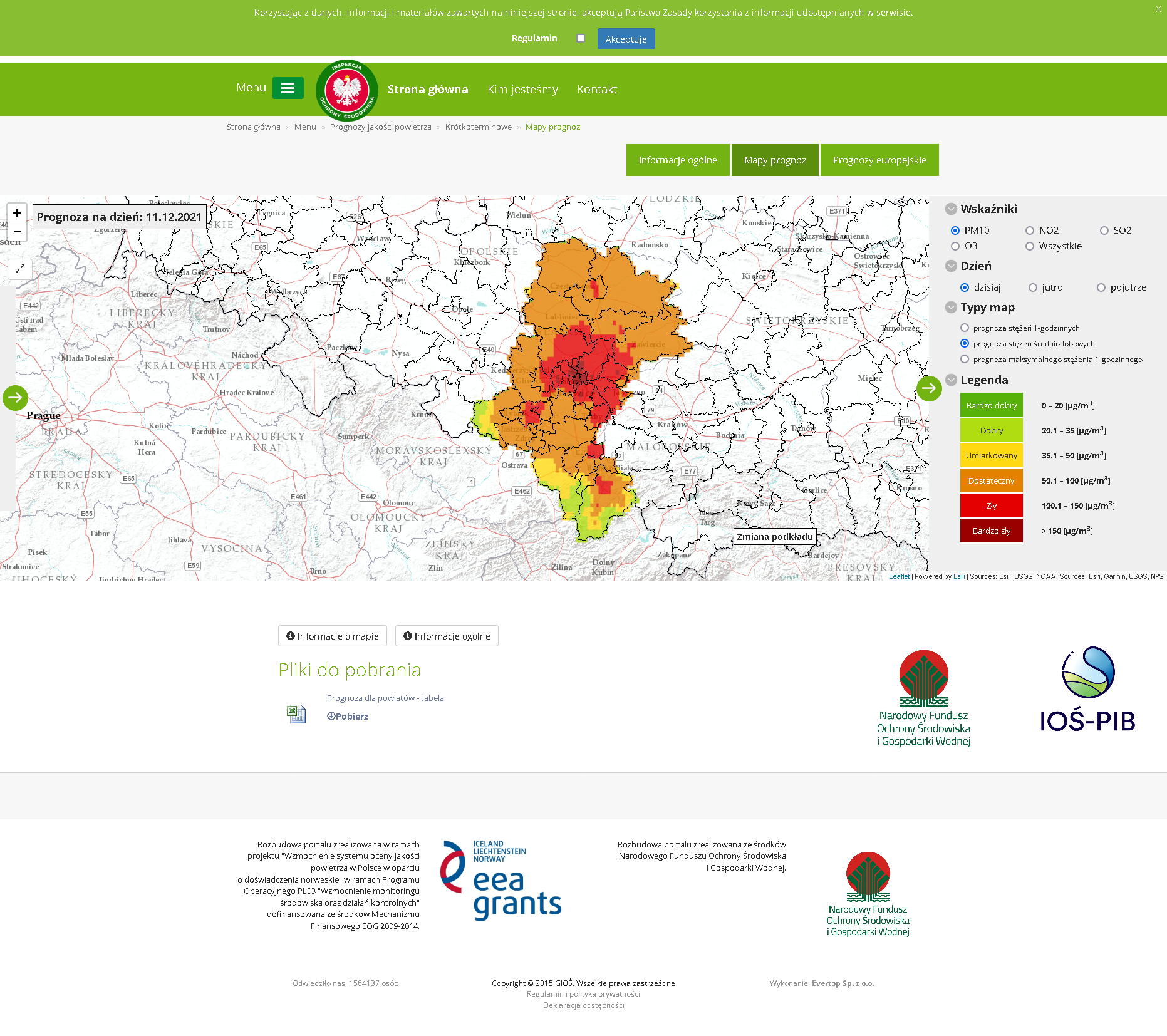 Dzień 12.12.2021r.Na podstawie prognoz jakości powietrza, na poniższym obszarze, ze względu na pył zawieszony PM10, prognozowana jest zła jakość powietrza, szczególnie w godzinach porannych, wieczornych i nocnych.Obszar ryzyka wystąpienia przekroczenia poziomu informowania dla pyłu PM10:Prognozowane na dzień 12.12.2021 r. przekroczenia poziomu informowania dla pyłu PM10 obejmują: powiat miasto Zabrze, powiat miasto Bytom, powiat miasto Piekary Śląskie, powiat miasto Ruda Śląska, powiat miasto Świętochłowice, powiat miasto Katowice, powiat miasto Chorzów, powiat miasto Mysłowice, powiat miasto Siemianowice Śląskie, powiat miasto Sosnowiec, powiat miasto Jaworzno, powiat miasto Dąbrowa Górnicza, powiat miasto Tychy, powiat miasto Bielsko-Biała, powiat miasto Rybnik, powiat miasto Żory, powiat miasto Jastrzębie-Zdrój, powiat zawierciański, powiat będziński, powiat bieruńsko-lędziński, powiat pszczyński, powiat bielski, powiat żywiecki, powiat rybnicki, powiat mikołowski, powiat wodzisławski.Ludność narażona na ryzyko wystąpienia przekroczenia poziomu informowania dla pyłu PM10:Ludność zamieszkująca obszar, na którym w dniu 12.12.2021 r. istnieje ryzyko przekroczenia poziomu informowania dla pyłu PM10: 3 039 379 osób.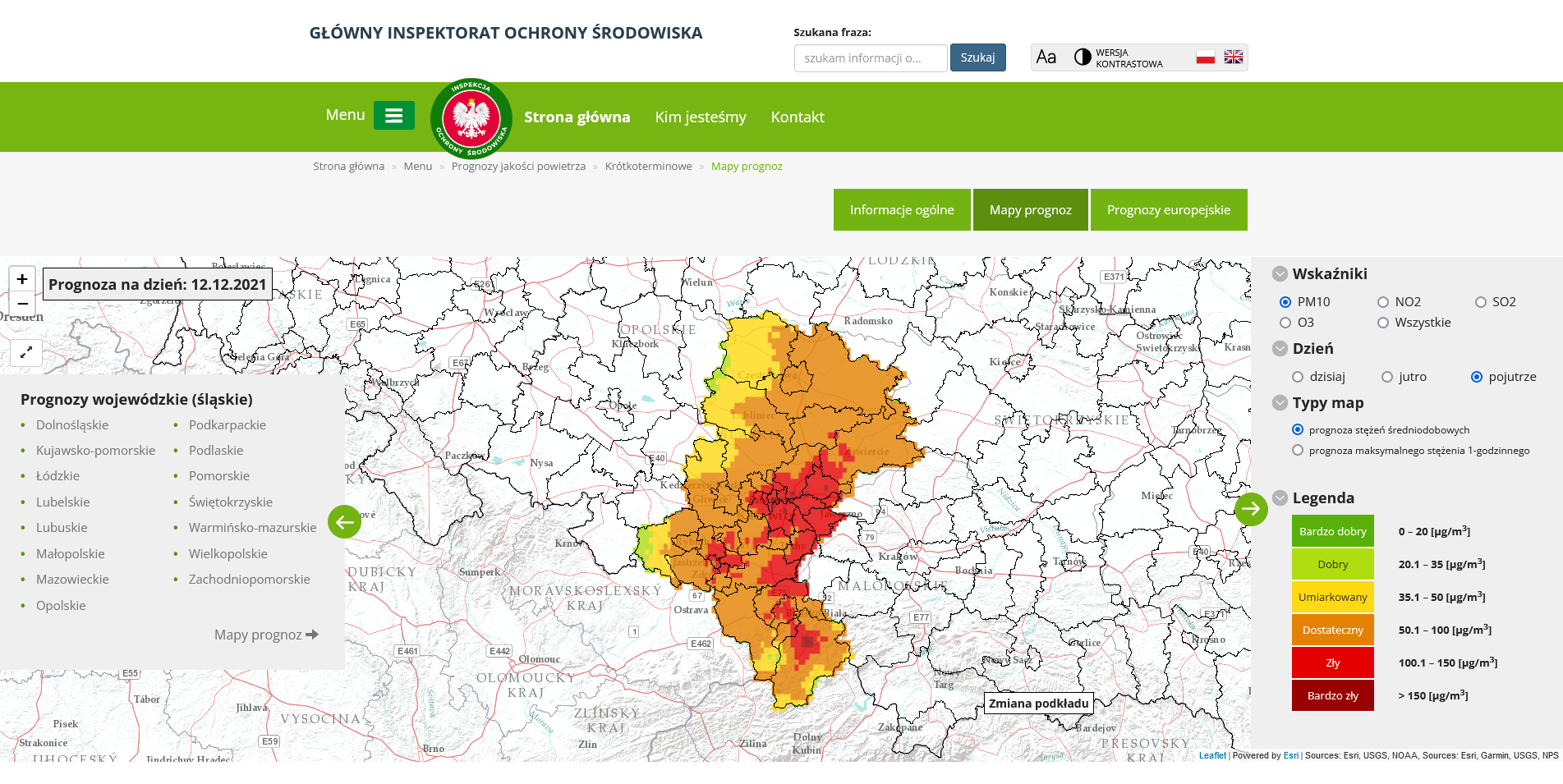 Dzień 11.12.2021r.Na podstawie prognoz jakości powietrza i wyników pomiarów, na poniższym obszarze, ze względu na pył zawieszony PM10, prognozowana jest zła jakość powietrza, szczególnie w godzinach porannych, wieczornych i nocnych.Obszar ryzyka wystąpienia przekroczenia poziomu informowania dla pyłu PM10:Prognozowane na dzień 11.12.2021 r. przekroczenia poziomu informowania dla pyłu PM10 obejmują: powiat miasto Tychy, powiat bieruńsko-lędziński, powiat pszczyński, powiat żywiecki, dodaje się: powiat miasto Zabrze, powiat miasto Bytom, powiat miasto Gliwice, powiat miasto Piekary Śląskie, powiat miasto Ruda Śląska, powiat miasto Świętochłowice, powiat miasto Katowice, powiat miasto Chorzów, powiat miasto Mysłowice, powiat miasto Siemianowice Śląskie, powiat miasto Sosnowiec, powiat miasto Jaworzno, powiat miasto Dąbrowa Górnicza, powiat miasto Bielsko-Biała, powiat miasto Rybnik, powiat miasto Żory, powiat miasto Jastrzębie-Zdrój, powiat zawierciański, powiat myszkowski, powiat będziński, powiat bielski, powiat rybnicki, powiat mikołowski, powiat wodzisławski, powiat raciborski, powiat tarnogórski.Ludność narażona na ryzyko wystąpienia przekroczenia poziomu informowania dla pyłu PM10:Ludność zamieszkująca obszar, na którym w dniu 11.12.2021 r. istnieje ryzyko przekroczenia poziomu informowania dla pyłu PM10: 3 802 719 osób.Dzień 12.12.2021r.Na podstawie prognoz jakości powietrza, na poniższym obszarze, ze względu na pył zawieszony PM10, prognozowana jest zła jakość powietrza, szczególnie w godzinach porannych, wieczornych i nocnych.Obszar ryzyka wystąpienia przekroczenia poziomu informowania dla pyłu PM10:Prognozowane na dzień 12.12.2021 r. przekroczenia poziomu informowania dla pyłu PM10 obejmują: powiat miasto Zabrze, powiat miasto Bytom, powiat miasto Piekary Śląskie, powiat miasto Ruda Śląska, powiat miasto Świętochłowice, powiat miasto Katowice, powiat miasto Chorzów, powiat miasto Mysłowice, powiat miasto Siemianowice Śląskie, powiat miasto Sosnowiec, powiat miasto Jaworzno, powiat miasto Dąbrowa Górnicza, powiat miasto Tychy, powiat miasto Bielsko-Biała, powiat miasto Rybnik, powiat miasto Żory, powiat miasto Jastrzębie-Zdrój, powiat zawierciański, powiat będziński, powiat bieruńsko-lędziński, powiat pszczyński, powiat bielski, powiat żywiecki, powiat rybnicki, powiat mikołowski, powiat wodzisławski.Ludność narażona na ryzyko wystąpienia przekroczenia poziomu informowania dla pyłu PM10:Ludność zamieszkująca obszar, na którym w dniu 12.12.2021 r. istnieje ryzyko przekroczenia poziomu informowania dla pyłu PM10: 3 039 379 osób.INFORMACJE O ZAGROŻENIUINFORMACJE O ZAGROŻENIUWrażliwe grupy ludnościosoby cierpiące z powodu przewlekłych chorób sercowo-naczyniowych (zwłaszcza niewydolność serca, choroba wieńcowa), osoby cierpiące z powodu przewlekłych chorób układu oddechowego (np. astma, przewlekła obturacyjna choroba płuc), osoby starsze, kobiety w ciąży oraz dzieci,osoby z rozpoznaną chorobą nowotworową oraz ozdrowieńcy.Możliwe negatywne skutki dla zdrowiaOsoby cierpiące z powodu chorób serca mogą odczuwać pogorszenie samopoczucia np. uczucie bólu w klatce piersiowej, brak tchu, znużenie. Osoby cierpiące z powodu przewlekłych chorób układu oddechowego mogą odczuwać przejściowe nasilenie dolegliwości, w tym kaszel, dyskomfort w klatce piersiowej, nasilenie się objawów ataków astmy.Podobne objawy mogą wystąpić również u osób zdrowych. W okresach wysokich stężeń pyłu zawieszonego w powietrzu zwiększa się ryzyko infekcji dróg oddechowych. Zalecane środki ostrożnościOgół ludności:- rozważ ograniczenie intensywnego wysiłku fizycznego na zewnątrz jeśli odczuwasz pieczenie w oczach, kaszel lub ból gardła,-  ogranicz wietrzenie pomieszczeń,-  unikaj działań zwiększających zanieczyszczenie powietrza, np. palenia w kominku.Wrażliwe grupy ludności:-  ogranicz intensywny wysiłek fizyczny na zewnątrz,-  nie zapominaj o normalnie przyjmowanych lekach,- osoby z astmą mogą częściej odczuwać objawy (duszność, kaszel, świsty) i potrzebować swoich leków częściej niż normalnie,-  ogranicz wietrzenie pomieszczeń,-  unikaj działań zwiększających zanieczyszczenie powietrza, np. palenia w kominku.W przypadku nasilenia objawów chorobowych zalecana jest konsultacja z lekarzem.Zaleca się również:-  zwiększenie nadzoru nad osobami przewlekle chorymi, w tym niepełnosprawnymi, -  prowadzenie szerokiej edukacji adresowanej przede wszystkim do uczniów szkół podstawowych, średnich oraz ich prawnych opiekunów, dotyczącej problemu zanieczyszczonego powietrza oraz możliwych zachowań i czynności zmniejszających ryzyko narażenia na wysokie stężenia zanieczyszczeń w tym pyłu zawieszonego, - bieżące śledzenie informacji o zanieczyszczeniu powietrzahttp://powietrze.gios.gov.pl/pjp/currentDZIAŁANIA ZMIERZAJĄCE DO OGRANICZENIA PRZEKROCZEŃDZIAŁANIA ZMIERZAJĄCE DO OGRANICZENIA PRZEKROCZEŃZakres działań krótkoterminowychDziałania określone przez Zarząd Województwa w planach działań krótkoterminowychINFORMACJE ORGANIZACYJNEINFORMACJE ORGANIZACYJNEData wydania11.12.2021 r. godz. 9.00Podstawa prawnaUstawa z dnia 27 kwietnia 2001 r. Prawo ochrony środowiska(Dz. U. z 2020 r. poz. 1219 z późn. zm.)rozporządzenie Ministra Środowiska z dnia 8 października 2019 r. zmieniające rozporządzenie w sprawie poziomów niektórych substancji w powietrzu (Dz. U. poz. 1931)Źródła danychPaństwowy Monitoring Środowiska – dane z systemu monitoringu jakości powietrza Głównego Inspektoratu Ochrony ŚrodowiskaInstytut Ochrony Środowiska – Państwowy Instytut Badawczy (IOŚ-PIB) w Warszawie - prognoza jakości powietrzaOpracowanieDepartament Monitoringu Środowiska Głównego Inspektoratu Ochrony Środowiska RWMŚ w KatowicachPublikacjahttp://powietrze.gios.gov.pl/pjp/rwms/12/overruns/0 Tytuł„UWAGA! Ryzyko przekroczenia PM10”SkrótW dniu 11.12.2021 r. na części obszaru woj. śląskiego istnieje ryzyko wystąpienia przekroczenia poziomu informowania dla pyłu zawieszonego PM10 (100 µg/m3).Treść całego powiadomieniaPrognozowane na dzień 11.12.2021 r. przekroczenia poziomu informowania dla pyłu zawieszonego PM10 obejmuje: : powiat miasto Tychy, powiat bieruńsko-lędziński, powiat pszczyński, powiat żywiecki, dodaje się: powiat miasto Zabrze, powiat miasto Bytom, powiat miasto Gliwice, powiat miasto Piekary Śląskie, powiat miasto Ruda Śląska, powiat miasto Świętochłowice, powiat miasto Katowice, powiat miasto Chorzów, powiat miasto Mysłowice, powiat miasto Siemianowice Śląskie, powiat miasto Sosnowiec, powiat miasto Jaworzno, powiat miasto Dąbrowa Górnicza, powiat miasto Bielsko-Biała, powiat miasto Rybnik, powiat miasto Żory, powiat miasto Jastrzębie-Zdrój, powiat zawierciański, powiat myszkowski, powiat będziński, powiat bielski, powiat rybnicki, powiat mikołowski, powiat wodzisławski, powiat raciborski, powiat tarnogórski.Tytuł„UWAGA! Ryzyko przekroczenia PM10”SkrótW dniu 12.12.2021 r. na części obszaru woj. śląskiego istnieje ryzyko wystąpienia przekroczenia poziomu informowania dla pyłu zawieszonego PM10 (100 µg/m3). Treść całego powiadomieniaPrognozowane na dzień 12.12.2021 r. przekroczenia poziomu informowania dla pyłu zawieszonego PM10 obejmuje: powiat miasto Zabrze, powiat miasto Bytom, powiat miasto Piekary Śląskie, powiat miasto Ruda Śląska, powiat miasto Świętochłowice, powiat miasto Katowice, powiat miasto Chorzów, powiat miasto Mysłowice, powiat miasto Siemianowice Śląskie, powiat miasto Sosnowiec, powiat miasto Jaworzno, powiat miasto Dąbrowa Górnicza, powiat miasto Tychy, powiat miasto Bielsko-Biała, powiat miasto Rybnik, powiat miasto Żory, powiat miasto Jastrzębie-Zdrój, powiat zawierciański, powiat będziński, powiat bieruńsko-lędziński, powiat pszczyński, powiat bielski, powiat żywiecki, powiat rybnicki, powiat mikołowski, powiat wodzisławski.